Go to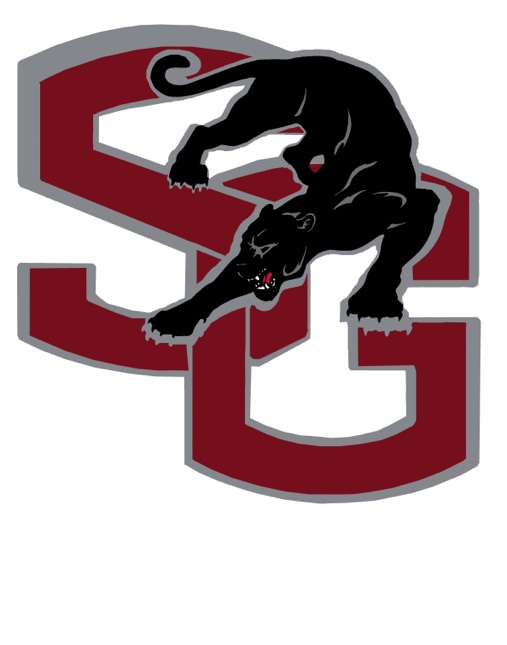 sgjhs.westwind.ab.caTo findFee and supply listsCalendar of eventsHot lunch menusNewslettersEmail contacts for staffYou can call us at403 626 3616We are on Facebook at “Spring Glen Junior High School”Message us and see the latest updates.We have a debit machine for the use of parents and students.We can also accept e-transfer payments at the email sgjfees@westwind.ab.caPlease remember we are a NUT AWARE schoolFees for 2020-21 are still under discussion. Please check the website in August for updates. Supply List 2020-2021Students are responsible to bring with them throughout the year: Pencil box/case2-3 white vinyl erasers2 – 1 inch binders (to stay in classrooms)1 – 2 inch binder1 set dividers2 coil scribblers2 duo tangs1 – scientific calculator (Sharp Write View recommended for Gr 7 & 8)Blue or black ink pens (as needed)Pencils (as needed)Loose leaf paper (as needed)Shirt, shorts, and inside gym shoes for PE class1 inch binder for band studentsOther option class materials may be requested during the year but most are supplied. 